В рамках деловой программы «АТОМЭКСПО-2024» будет организован образовательный трекУчастники форума обсудят вопросы международного сотрудничества в области образованияНа международном форуме «АТОМЭКСПО-2024», который состоится 25–26 марта в Сочи, будет организован трек, посвященный ключевым аспектам образования и развития кадров для атомной отрасли. Организаторами трека выступят Проектный офис по развитию образования и международному сотрудничеству Госкорпорации «Росатом», Корпоративная Академия Росатома и Фонд поддержки и развития женских инициатив «Объединение женщин атомной отрасли».25 марта на сессии «Obninsk Tech — инновации в ядерном образовании» состоится обсуждение проекта нового международного центра ядерного образования, который создается сегодня в Обнинске. Участие представителей МАГАТЭ, руководства Росатома, представителей крупного иностранного бизнеса, опорных вузов Госкорпорации, администрации города и молодежи задаст дискуссии широкую рамку. Планируется обсудить, как формировать мировую технологическую элиту, как создать точку притяжения талантливой молодежи со всего мира, каким должен быть международный кластер глобального ядерного образования. Ответы на эти и другие вопросы прозвучат в рамках сессии. В тот же день запланирован круглый стол «Международные индустриально-образовательные проекты: от теории к практике», который объединит представителей отрасли, Российской академии наук, а также университетов и профильных министерств и ведомств стран-партнеров: Руанды, Индонезии, Мьянмы, Танзании, Бразилии и других. Они обсудят различные форматы сотрудничества в области образования, от подготовки кадров для национальных проектов до развития систем ядерного образования в странах-партнерах. Особое внимание будет уделено лучшим практикам работы университетов с компаниями ядерной отрасли.В рамках трека также состоится встреча выпускников партнерских вузов Госкорпорации «Росатом» под названием «Зеленые технологии молодому поколению». Ключевой темой для обсуждения станет развитие взаимодействия с иностранными выпускниками, получившими образование в области атомных и смежных технологий в российских вузах. В дискуссии примут участие представители руководства Росатома, Российской академии наук, Объединенного института ядерных исследований, эксперты из атомных отраслей Руанды, Бурунди, Вьетнама и других стран, выпускники опорных и партнерских вузов Госкорпорации и амбассадоры российского ядерного образования.26 марта на сессии «Образовательное партнерство как основа нового технологического уклада» соберутся эксперты в области образования из России и стран-партнеров. Целью обсуждения станет формирование сообщества компаний и учебных заведений, реализующих уникальные программы по подготовке кадров для инженерно-технологических проектов. Росатом поделится опытом подготовки рабочих и инженерных кадров на основе опыта реализации федерального проекта «Профессионалитет», расскажет об участии в чемпионатах профессионального мастерства и представит технологию иммерсивной окулографии для оценки навыков обеспечения нулевого производственного травматизма.Сразу две сессии будет посвящено раскрытию потенциала женщин в высокотехнологичных отраслях. 26 марта на сессии «Женское лидерство в развитии высоких технологий и инноваций» соберутся представители бизнеса, вузов, женских ассоциаций из России, Египта, Туниса, Индии, Турции, Казахстана. Фокусом обсуждения станет усиление присутствия женщин в сфере высоких технологий и инноваций и обмен опытом по этому вопросу.26 марта международная менторская сессия «Женщины и обучение техническим специальностям» (Women in STEM) станет площадкой для диалога женщин-лидеров атомной отрасли из России, Кыргызстана, Таджикистана, Казахстана, Туниса. Они расскажут о своем опыте работы, о пройденном пути и дадут ценные советы молодому поколению.Также для всех желающих на протяжении всего времени работы форума будет организован лекторий. Эксперты Росатома выступят по темам, связанным с наукой и энергетикой будущего, представители опорных вузов Госкорпорации расскажут о российском инженерном образовании в сфере ядерных технологий, академик РАН Игорь Каляев прочитает лекцию по искусственному интеллекту.Помимо этого, в рамках лектория пройдет серия краткосрочных учебных курсов для преподавателей стран-партнеров, атомный урок по теме «Атомные профессии: выбирай будущее сегодня» и интеллектуальные командные игры. Справка:Международный форум «АТОМЭКСПО» — главное событие мировой атомной отрасли, крупнейшая выставочная и деловая площадка, на которой обсуждается современное состояние атомной отрасли, формируются тренды ее дальнейшего развития. Проводится с 2009 года. В форуме участвуют руководители ключевых компаний мировой атомной отрасли, государственных структур, международных и общественных организаций, ведущие эксперты. Формат форума включает выставку и конгресс с обширной деловой программой, основным событием которой является пленарная сессия. На панельных дискуссиях и в рамках круглых столов проводится обсуждение тем, наиболее важных для атомной отрасли. На выставке свои технологии и компетенции представляют ведущие компании мировой атомной индустрии и смежных отраслей.Государственная корпорация по атомной энергии «Росатом» — многопрофильный холдинг, объединяющий активы в энергетике, машиностроении, строительстве. Его стратегия заключается в развитии низкоуглеродной генерации, включая ветроэнергетику. Госкорпорация «Росатом» является национальным лидером в производстве электроэнергии (около 20% от общей выработки) и занимает первое место в мире по величине портфеля заказов на сооружение АЭС (33 энергоблока в 10 странах).Росатом строит экосистему развития кадрового потенциала, основанную на принципах партнерства и учитывающую такие тренды, как цифровизация и экологизация профессий, и развивает компетенции будущего: STEM и социальные навыки, 4K (кооперация, креативность, коммуникация и критическое мышление). В экосистему Госкорпорации вовлечены школы, родители, учителя, вузы и работодатели — предприятия российской атомной отрасли и стран-партнеров. По инициативе Росатома создана Ассоциация вузов «Консорциум опорных вузов Госкорпорации „Росатом“». Это сообщество высших учебных заведений, организованное с целью координации деятельности в интересах атомной отрасли в сфере высшего, послевузовского и дополнительного профессионального образования, а также в научной сфере. В состав Консорциума входят 20 профильных вузов, в том числе Московский государственный технический университет им. Н. Э. Баумана (Национальный исследовательский университет); Московский физико-технический институт (Государственный университет); Национальный исследовательский Московский государственный строительный университет; Национальный исследовательский Нижегородский государственный университет им. Н. И. Лобачевского; Национальный исследовательский ядерный университет «МИФИ» (лидер Консорциума) и другие.STEM (science, technology, engineering and mathematics) — это направление обучения в сфере естественных наук. За последние 15 лет мировое сообщество достигло значительных успехов в привлечении женщин в науку, развитии у девочек способностей в сфере математики, физики и инженерии (STEM-направление). Несмотря на это, представительницы прекрасного пола до сих пор сталкиваются с ограничениями, стереотипами и предубеждениями в профессиональной деятельности.Эффективная работа топливно-энергетического комплекса имеет важнейшее значение для государства, гарантируя экономическую стабильность и благополучие граждан. Крупные отраслевые компании развивают производство, реализуют масштабные проекты в сфере подготовки кадров. Росатом и его предприятия принимают активное участие в этой работе.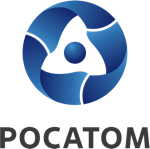 Медиацентр атомнойпромышленности
atommedia.onlineАнонс13.03.24